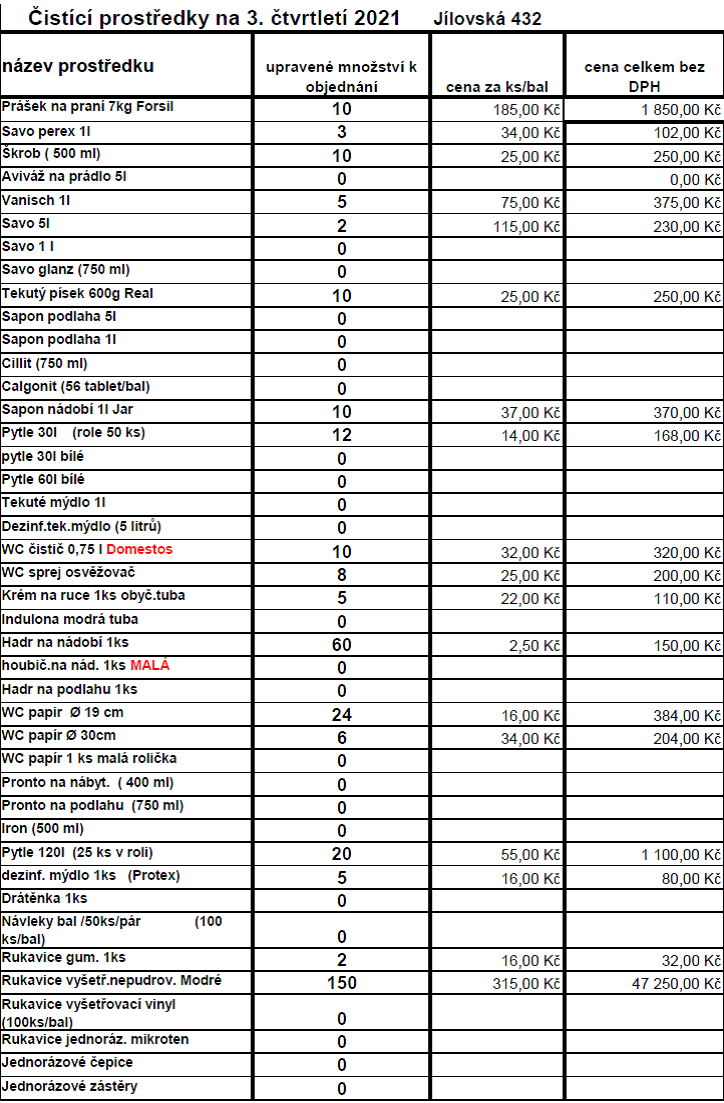 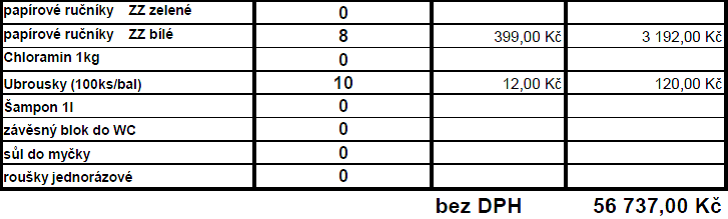 Objednávka č. 147/2021Objednávka č. 147/2021Objednávka č. 147/2021Objednávka č. 147/2021Objednávka č. 147/2021Objednávka č. 147/2021Objednávka č. 147/2021Objednávka č. 147/2021Objednávka č. 147/2021OdběratelDodavatelÚstav sociálních služeb v Praze 4, přísp. org. Ústav sociálních služeb v Praze 4, přísp. org. Ústav sociálních služeb v Praze 4, přísp. org. Ústav sociálních služeb v Praze 4, přísp. org. Ústav sociálních služeb v Praze 4, přísp. org. Podolská 208/31Podolská 208/31     Luksík - Promex s. r. o.     Luksík - Promex s. r. o.     Luksík - Promex s. r. o.147 00  Praha 4147 00  Praha 4      Nad Benzinou 601      Nad Benzinou 601      Nad Benzinou 601IČ70886199      Veltrusy      VeltrusyBank. spoj. 81359399/080081359399/0800Ze dne11.06.2021IČ2708241527082415VyřizujeDIČCZ27082415CZ27082415TelefonNázev a popis zboží - službyNázev a popis zboží - službyNázev a popis zboží - službyNázev a popis zboží - službyNázev a popis zboží - službyMnožstvíMJCena za MJ bez daněPředpokládaná celková cenaČtvrtletní fasování čistících prostředků dle přiloženého seznamuČtvrtletní fasování čistících prostředků dle přiloženého seznamuČtvrtletní fasování čistících prostředků dle přiloženého seznamuČtvrtletní fasování čistících prostředků dle přiloženého seznamuČtvrtletní fasování čistících prostředků dle přiloženého seznamuJílovská 43268 652,00Celková předpokládaná cena bez DPHCelková předpokládaná cena bez DPH 56 737,00 DPH 21% 11 915,00Celková předpokládaná cenaCelková předpokládaná cenaCelková předpokládaná cena68 652,00Žádáme o přiložení kopie objednávky k faktuřeŽádáme o přiložení kopie objednávky k faktuřeŽádáme o přiložení kopie objednávky k faktuřeŽádáme o přiložení kopie objednávky k faktuře2x dodavatel2x evid.objednávek2x evid.objednávekpodpis oprávněného zaměstnance ÚSS4podpis oprávněného zaměstnance ÚSS4podpis oprávněného zaměstnance ÚSS4podpis oprávněného zaměstnance ÚSS4